МІНІСТЕРСТВО ОСВІТИ І НАУКИ УКРАЇНИ ДЕРЖАВНИЙ ВИЩИЙ НАВЧАЛЬНИЙ ЗАКЛАД«ХЕРСОНСЬКИЙ ДЕРЖАВНИЙ АГРАРНИЙ УНІВЕРСИТЕТ»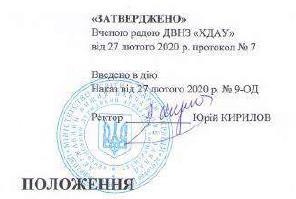 про академічну доброчесність в освітньо-науковому процесі ДВНЗ «Херсонський державний аграрний університет»Херсон - 2020ПЕРЕДМОВАПоложення про академічну доброчесність в освітньо-науковому процесі (далі Положення) затверджується Вченою радою Державного вищого навчального закладу «Херсонський державний аграрний університет» (ДВНЗ«ХДАУ»).Положення вводиться в дію наказом ректора ДВНЗ «Херсонський державний аграрний університет».Періодична	перевірка	проводиться	з	інтервалом,	що	не перевищує 12 місяців.Зміни вносяться в разі змін нормативних документів, на підставі яких розроблено ПоложенняЗагальні положенняЦе Положення ґрунтується на Законах України «Про освіту» та«Про вищу освіту»; Рекомендаціях Національного агентства із забезпечення якості вищої освіти для закладів вищої освіти щодо розробки та впровадження університетської системи забезпечення академічної доброчесності  від   29   жовтня  2019  року  Протокол   №  11;   Статуті ДВНЗ«Херсонський     державний     аграрний      університет»;     Положенні     про забезпечення   якості  освітньої  діяльності  та   якості   вищої   освіти   ДВНЗ «ХДАУ»; Положенні про організацію освітнього процесу ДВНЗ «ХДАУ» та визначає засади забезпечення академічної доброчесності в  освітній діяльності ДВНЗ «ХДАУ».Положення закріплює моральні принципи, норми та правила етичної поведінки, професійного спілкування учасників освітнього процесу ДВНЗ «ХДАУ».При	розробці	цього	Положення	враховані	норми	Кодексу академічної	доброчесності	Державного	вищого	навчального		закладу«Придніпровська     державна     академія     будівництва     та    архітектури»,Положення про академічну доброчесність здобувачів освіти у Національному університеті «Києво-Могилянська академія», Положення про академічну доброчесність у Національному університеті біоресурсів і природокористування України, Положення про академічну доброчесність та етику академічних взаємовідносин в Херсонській державній морській академії.Принципи академічної доброчесності, якими мають керуватися учасники освітнього процесу ДВНЗ «ХДАУ», є:принцип законності та верховенства права. У своїй діяльності учасники освітнього процесу ДВНЗ «ХДАУ» мають суворо дотримуватися законодавства, стимулювати до цього інших;принцип чесності та порядності. У навчальній та викладацькій діяльності, наукових дослідженнях, практичній роботі учасники освітнього процесу ДВНЗ «ХДАУ» зобов’язані діяти чесно, бути відвертими, свідомо не висувати неправдивих тверджень;принцип справедливості та толерантності. У взаємовідносинах між учасниками освітнього процесу ДВНЗ «ХДАУ» важливим є неупереджене ставлення одне до одного, правильне й об’єктивне оцінювання результатів наукової, навчальної діяльності;принцип поваги та взаємної довіри. Атмосфера довіри заохочує вільний обмін ідеями та інформацією в академічному середовищі, сприяє співпраці та вільному продукуванню нових ідей, позбавляє остраху, що результати діяльності може бути вкрадено, кар’єру спаплюжено, а репутацію підірвано;принцип компетентності й професіоналізму. Учасники освітнього процесу ДВНЗ «ХДАУ» зобов’язані підтримувати найвищий рівень компетентності у роботі та навчанні. Імперативом є постійне підвищення ними свого освітнього і наукового рівня як форми здійснення принципу "від освіти на все життя - до освіти протягом усього життя";принцип персональної відповідальності.  Учасники освітнього  процесу ДВНЗ  «ХДАУ»  мають  брати  на  себе  відповідальність  за  результати своєїдіяльності, виконувати взяті на себе зобов’язання;принцип партнерства і взаємодопомоги. З метою підвищення якості навчальних та дослідницьких результатів учасники освітнього процесу ДВНЗ «ХДАУ» орієнтуються на суб’єкт-суб’єктну або партнерську взаємодію. Повага в академічному середовищі має бути взаємною, виявлятися як до інших, так і до себе. Варто поважати й цінувати різноманітні думки та ідеї;принцип відкритості і прозорості. Щоб уникнути зловживань посадовим становищем виборними чи призначеними учасникам освітнього процесу ДВНЗ «ХДАУ», необхідно, щоб усі процедури, які стосуються освітньої, науково-дослідницької, господарської та фінансової діяльності, були прозорими і нескладними.Дотримання зазначених вище принципів має бути справою доброчесності всіх без винятку учасників освітнього процесу ДВНЗ «ХДАУ».Норми цього Положення закріплюють правила поведінки у трьох основних сферах - освітній (навчальній), науковій та виховній. Положення є складовою частиною системи забезпечення якості вищої освіти ДВНЗ «ХДАУ» і застосовується в частині, що не суперечить чинному законодавству, загальнодержавній та внутрішньо-академічній нормативній базі.Основні визначення та терміниАвтор - фізична особа творчою працею якої створено роботу.Академічна доброчесність - це сукупність етичних принципів та визначених законом правил, якими мають керуватися учасники освітнього процесу підчас навчання, викладання та провадження наукової (творчої) діяльності з метою забезпечення довіри до результатів навчання та/або наукових (творчих) досягнень.Академічний плагіат - оприлюднення (частково або повністю) наукових (творчих) результатів отриманих іншими особами, як результатіввласного дослідження (творчості) та/або відтворення опублікованих текстів (оприлюднення творів мистецтва) інших авторів без зазначення авторства.Здобувачем вищої освіти в ДВНЗ «ХДАУ» є: 1) студент – особа, зарахована до університету з метою здобуття вищої освіти ступеня молодшого бакалавра, бакалавра чи магістра; 2) аспірант – особа, зарахована до університету для здобуття ступеня доктора філософії; 3) докторант – особа, зарахована або прикріплена до університету для здобуття ступеня доктора наукКорупція - використання родинних або службових зв’язків для отримання позитивної або вищої оцінки при складанні будь-якого виду підсумкового контролю або переваг у роботі.Необ’єктивне оцінювання - свідоме завищення або заниження оцінки результатів навчання здобувачів освіти.Несанкціонована співпраця - надання навмисної чи усвідомленої допомоги (чи їх спроба), придбання в інших осіб чи організацій з наступним поданням як власних результатів навчальної та наукової діяльності (звітів, рефератів, контрольних, розрахункових, курсових, дипломних та магістерських робіт, есе, статей, монографій, навчальних посібників тощо).Обман - надання завідомо неправдивої інформації щодо власної освітньої (наукової, творчої) діяльності чи організації освітнього процесу; формами обману є, зокрема, академічний плагіат, самоплагіат, фабрикація, фальсифікація та списування.Освітня діяльність - діяльність ДВНЗ «ХДАУ», що провадиться з метою забезпечення здобуття вищої, післядипломної освіти і задоволення інших освітніх потреб здобувачів вищої освіти та інших осіб.Освітній процес - система науково-методичних і педагогічних заходів, спрямованих на розвиток особистості шляхом формування та застосування її компетентностей.Плагіат - привласнення авторства на запозичений твір науки, літератури, мистецтва або на чуже відкриття винахід чи раціоналізаторськупропозицію, а також використання у своїх працях запозичень без посилання на автора. Використання запозичених текстів у письмових роботах допускається за умови, що зазначені всі джерела запозичень.Самоплагіат - оприлюднення (частково або повністю) власних раніше опублікованих наукових результатів як нових наукових результатів.Списування - виконання письмових робіт із залученням зовнішніх джерел інформації, крім дозволених для використання, зокрема під час оцінювання результатів навчання.Суб’єкти академічної доброчесності: наукові, науково- педагогічні працівники університет; здобувачі вищої освіти (студенти, аспіранти, докторанти), інші особи, які навчаються в ДВНЗ «ХДАУ»; фахівці-практики, які долучаються до освітнього процесу і науково-дослідницької діяльності.Твір (робота, матеріал) - інформація, як результат творчої,  наукової чи навчально-методичної діяльності автора або колективу авторів, представлена на паперових носіях або в електронному вигляді у мережі Інтернет (монографія, підручник, навчальний посібник, стаття, тези, препринт, автореферат і рукопис дисертації (дисертаційна робота), магістерська чи бакалаврська робота, курсова робота чи проект, реферат, есе, контрольна робота тощо) або в усній формі (виступи, лекції, промови та інші усні твори).Унікальність твору (роботи, матеріалу) - співвідношення (%) матеріалу, що не має збігів з іншими публікаціями, до загального об’єму твору.Учасники освітньо-наукового процесу – наукові, науково- педагогічні, педагогічні працівники; здобувачі вищої освіти та інші особи, які навчаються в Університеті; фахівці-практики, які залучаються до освітнього процесу на освітньо-професійних програмах; працівники університетуФабрикація - вигадування даних чи фактів, що використовуються в освітньому процесі або наукових дослідженнях.Фальсифікація - свідома зміна чи модифікація вже наявних даних, щостосуються освітнього процесу чи наукових досліджень.Хабарництво - надання (отримання) учасником освітнього процесу чи пропозиція щодо надання (отримання) коштів, майна, послуг, пільг чи будь- яких інших благ матеріального або нематеріального характеру з метою отримання неправомірної переваги в освітньому процесі.Цитата - порівняно короткий уривок з літературного, наукового чи будь-якого іншого опублікованого твору, який використовується, з обов'язковим посиланням на його автора і джерела цитування, іншою особою у своєму творі з метою зробити зрозумілішими свої твердження або для посилання на погляди іншого автора в автентичному формулюванні.Шахрайство - підробка підписів в офіційних документах (залікових книжках, актах, звітах, угодах тощо); використання під час контрольних заходів заборонених допоміжних матеріалів або технічних засобів (шпаргалки, мікронавушники, телефони, планшети тощо); проходження процедур контролю знань підставними особами; здавання або репрезентація різними особами робіт з однаковим змістом як результату навчальної чи наукової діяльності.Політика академічної доброчесностіКожен з учасників освітньо-наукового процесу є відповідальним за дотримання принципів академічної доброчесності в освітній (навчальній), науковій та виховній сферах. Прагнення до академічної доброчесності підвищує стандарти освітньої та наукової діяльності, робить внесок у розвиток університету, зміцнення його іміджу й ділової репутації.Правила академічної доброчесності є однаковими для всіх учасників освітньо-наукового процесу в Університеті .Дотримання академічної доброчесності науковими, науково- педагогічні, педагогічні працівники передбачає:дотримання норм Конституції, вимог законодавства України, внутрішніх нормативних документів Університету ;сумлінне і компетентне виконання службових повноважень та професійних обов’язків, рішень і доручень керівництва, недопущення зловживань;постійне підвищення професійної кваліфікації, застосування у своїй діяльності інноваційних освітніх методів і технологій;дотримання загальновизнаних етичних норм поведінки, толерантного ставлення до колег та осіб, які здобувають освіту, їх батьків, законних представників, незалежно від їх етнічної, релігійної, культурної або соціальної належності;сприяння творчій активності осіб, що навчаються;посилання на джерела інформації у разі використання ідей, розробок, тверджень, відомостей;дотримання норм законодавства про авторське право і суміжні права; контроль за дотриманням академічної доброчесності здобувачамиосвіти;сумлінне ставлення до освітнього процесу, форм контролю, об’єктивне та неупереджене оцінювання результатів навчання;надання достовірної інформації про методики і результати досліджень, джерела використаної інформації та власну педагогічну (науково- педагогічну, творчу) діяльність;Дотримання академічної доброчесності здобувачами освіти передбачає:самостійне та добросовісне виконання навчальних завдань, завдань поточного та підсумкового контролю результатів навчання (для осіб з особливими освітніми потребами ця вимога застосовується з урахуванням їхніх індивідуальних потреб і можливостей) , відповідальне ставлення до своїх обов’язків;надання достовірної інформації про результати власної навчальної (наукової, творчої) діяльності, використані методики досліджень і джерела інформації;повага до честі й гідності інших осіб;посилання на джерела інформації у разі запозичення ідей, розробок, тверджень, відомостей;дотримання норм законодавства про авторське право і суміжні права ; використання	у	навчальній	або	дослідницькій	діяльності	лишеперевірених та достовірних джерел інформації, грамотне посилатися на них; у	разі	виникнення	труднощів	під	час	виконання	навчальних	чидослідницьких завдань звернення до інших за допомогою, яка є у межах прийнятного, (щодо редагування тексту, обговорення власних ідей тощо).Порушення вимог академічної доброчесності та відповідальність за їх вчиненняВідповідальність за дотримання цінностей академічної доброчесності є водночас особистим обов’язком кожного та спільною справою учасників освітнього процесу загалом.За порушення принципів академічної доброчесності (плагіат, спонукання порушень академічної доброчесності здобувачами освіти, тощо) педагогічні й науково-педагогічні співробітники можуть бути притягнені до дисциплінарної відповідальності відповідно до законодавства та/або академічної відповідальності:відмова у присвоєнні вченого звання;позбавлення присудженого наукового (освітньо-творчого) ступеня чи присвоєного вченого звання;відмова	у присвоєнні або позбавлення присвоєного педагогічного звання, кваліфікаційної категорії;позбавлення права брати участь у роботі визначених законом органів чи займати визначені законом посади;проведення додаткової перевірки на наявність ознак академічного плагіату всіх робіт, автором яких є порушник;відкликання з розгляду (друку) робіт, автором яких є порушник іпідготовка яких була здійснена з порушенням академічної доброчесності; позбавлення права брати участь у конкурсах на отриманняфінансування для проведення наукових досліджень та реалізації освітніх проектів, стипендій, грантів тощо;інші додаткові та/або деталізовані види академічної відповідальності педагогічних і науково-педагогічних працівників за конкретні порушення академічної доброчесності визначають спеціальні закони та окремі Положення ДВНЗ «ХДАУ», що затверджує Вчена Рада Університету та погоджують виборні органи первинних організацій профспілки.За порушення принципів академічної доброчесності здобувачі освіти можуть бути притягнені до академічної відповідальності:повторне проходження оцінювання (контрольна робота, іспит, залік тощо);повторне проходження відповідного освітнього компонента освітньої програми;повторне виконання кваліфікаційної роботи;проведення	додаткової	перевірки	інших	робіт,	автором	яких	є порушник;відрахування з ДВНЗ «ХДАУ»;виключення з рейтингу претендентів на отримання академічної стипендії або нарахування штрафних балів у такому рейтингу, позбавлення академічної стипендії;позбавлення наданих ДВНЗ «ХДАУ» пільг з оплати навчання; зниження результатів оцінювання контрольної роботи, іспиту, залікутощо;призначення додаткових контрольних заходів (додаткові індивідуальнізавдання, додаткові контрольні роботи, тести тощо); відмова у присудженні наукового ступеня;інші додаткові та/або деталізовані види академічної відповідальності здобувачів	освіти	за	конкретні	порушення	академічної	доброчесностівизначають спеціальні закони та окремі Положення ДВНЗ «ХДАУ», які затверджує Вчена Рада Університету та погоджують органи самоврядування здобувачів освіти.Порушенням академічної доброчесності здобувачами освіти (далі - порушення) вважається: академічний плагіат; самоплагіат; фабрикація; фальсифікація; списування; обман; хабарництво.Рішення щодо академічної відповідальності за порушення академічної доброчесності може прийматись, викладачами, керівниками кваліфікаційних робіт, завідувачами кафедр, деканами факультетів, проректорами ДВНЗ «ХДАУ».Викладач може призначати такі види академічної відповідальності для здобувачів вищої освіти, які порушили академічну доброчесність (в межах дисциплін, які вони викладають):зниження результатів оцінювання контрольної роботи, іспиту, залікутощо;повторне	проходження	оцінювання	контрольних	робіт,	іспитів,заліків тощо;призначення додаткових контрольних заходів (додаткові індивідуальні завдання, додаткові контрольні роботи, тести тощо).Керівник кваліфікаційної роботи може призначати такі види академічної відповідальності, для здобувачів вищої освіти, які порушили академічну доброчесність:зниження результатів оцінювання кваліфікаційної роботи;повторне виконання окремого розділу (розділів) кваліфікаційної роботи.Завідувачі кафедр, декани факультетів можуть призначати такі види академічної відповідальності для здобувачів вищої освіти, які порушили академічну доброчесність:повторне проходження відповідного освітнього  компонента освітньої програми;повторне виконання кваліфікаційної роботи;проведення додаткової перевірки інших робіт, автором яких є порушник.4.4.4. Завідувач кафедри, декан  факультету  та  проректори Університет можуть призначати такі види академічної відповідальності співробітникам академії, які порушили академічну доброчесність:проведення додаткової перевірки на наявність ознак академічного плагіату всіх робіт, автором яких є порушник;відкликання з розгляду (друку) робіт, автором яких є порушник і підготовка яких була здійснена з порушенням академічної доброчесності.Кожна особа, щодо якої розглядається питання про порушення нею академічної доброчесності, має право:ознайомитися з усіма матеріалами перевірки щодо встановлення факту порушення академічної доброчесності та подати до них зауваження;особисто або через представника надавати усні та письмові пояснення або відмовитися від надання будь-яких пояснень, брати участь у дослідженні доказів порушення академічної доброчесності;знати про дату, час і місце та бути присутнім під час розгляду питання про встановлення факту порушення академічної доброчесності та притягнення його до академічної відповідальності;оскаржити рішення про притягнення до академічної відповідальності до органу, що уповноважений розглядати апеляції, або до суду.Порядок виявлення та встановлення фактів порушення академічної доброчесності визначено «Положення про порядок перевірки наукових, навчально-методичних, дисертаційних, магістерських, бакалаврських робіт на наявність плагіату» ДВНЗ «ХДАУ».Заходи щодо попередження порушень академічної доброчесностіДля попередження недотримання норм академічної доброчесності, авторських та суміжних з ними прав в ДВНЗ «ХДАУ»використовується наступний комплекс профілактичних заходів:Обов’язкове інформування учасників освітньо-наукового процесу про необхідність дотримання принципів та норм академічної доброчесності, професійної етики;Проведення для учасників освітньо-наукового процесу циклу тренінгів з основ академічного письма, етики та доброчесності, із захисту прав інтелектуальної власності та трансферу технологій в науковій та навчальної діяльності;Формуванні завдань для навчальних та кваліфікаційних робіт з використанням педагогічних інновацій, що сприяють розвитку творчого підходу здобувачів вищої освіти до їх виконання;Розповсюдженні методичних матеріалів з уніфікованим визначенням вимог щодо належного оформлення посилань у письмових роботах;Щорічному проведенні заходів з питань впровадження академічної доброчесності в освітньо-наукову діяльність ДВНЗ «ХДАУ» для здобувачів вищої освіти та співробітників;Визнання в ДВНЗ «ХДАУ» принципу відкритості, що забезпечує можливість громадського контролю академічної діяльності, адміністративної та фінансової прозорості, шляхом оприлюднення на офіційному веб-сайті інформації;Ознайомлення всіх учасників освітнього процесу із нормами цього Положення.З метою забезпечення якості вищої освіти і наукової діяльності в ДВНЗ «ХДАУ» обов’язковій перевірці на плагіат підлягають:твори, створені здобувачами освіти всіх рівнів:дипломні (кваліфікаційні) роботи (проекти), курсові роботи (проекти) організацію перевірки яких здійснюють завідувачі відповідних кафедр;науково-методичні праці, авторами яких є педагогічні, науково- педагогічні та наукові працівники ДВНЗ «ХДАУ»: підручники, навчальніпосібники, конспекти лекцій, методичні вказівки, монографії, а також дистанційні курси тощо;твори, такі як рукописи статей, тези доповідей, які надходять до редакцій наукових журналів або оргкомітетів заходів наукового, науково- технічного і науково-методичного спрямування (конференцій, семінарів) ДВНЗ «ХДАУ», організацію перевірки яких здійснюють представники наукової бібліотеки Академії та керівники структурних підрозділів, які організовують відповідні заходи;твори такі як дисертаційні роботи, організацію перевірки яких здійснюють секретарі спеціалізованих вчених рад;заключні звіти за результатами виконання науково-дослідної роботи, що фінансуються за рахунок державного та/або місцевого бюджетів.Перевірка на плагіат здійснюється на етапі представлення творів, зазначених у пп. 4.6, для розгляду спеціалізованою вченою радою, редакційною колегію або кафедрою.Перевірка на плагіат проводиться за допомогою спеціалізованих програмно-технічних засобів з визначенням унікальності роботи. Відсоток унікальності твору для відповідної галузі знань (спеціальності) та виду твору визначається внутрішніми нормативними документами ДВНЗ «ХДАУ» (наприклад, протоколом засідання кафедри). При цьому може використовуватися орієнтовна шкала унікальності твору, яка регламентується документом: «Положення про порядок перевірки наукових, навчально-методичних, дисертаційних, магістерських, бакалаврських робіт на наявність плагіату ДВНЗ «ХДАУ».Випускаючі кафедри можуть встановлювати інші відсотки унікальності для допуску до захисту випускних кваліфікаційних робіт (проектів) або (та) до опублікування», але не менше 40 %.Перелік осіб, які безпосередню проводять перевірку на плагіат творів, зазначених у пп. 4.6., визначається наказом ректора ДВНЗ «ХДАУ». Висновки перевірки твору на плагіат (далі Висновки про плагіат), сформованіспеціалізованим програмним забезпеченням, передаються для подальшого розгляду на засіданнях деканатів, кафедр, спеціалізованих Вчених рад, оргкомітетів конференцій.Висновки про плагіат в творах здобувачів вищої освіти такі як дипломні (кваліфікаційні) роботи (проекти), курсові роботи (проекти), реферати, есе тощо прикріпляються до твору і зберігаються разом з твором.Висновки про плагіат в творах, таких як рукописи статей, тези доповідей, які надходять до редакцій наукових журналів або оргкомітетів заходів наукового, науково-технічного і науково-методичного спрямування (конференцій, семінарів) ДВНЗ «ХДАУ», зберігаються в бібліотеці Університету або у керівників структурних підрозділів, які організовують відповідні заходи.Висновки про плагіат в творах, таких як дисертаційні роботи і автореферати, зберігаються в особових справах авторів в спеціалізованих Вчених радах.Оскарження рішень про встановлення порушень академічної доброчесності та притягнення до академічної відповідальностіздобувачів освітиУ разі незгоди з результатами перевірки автор роботи, що перевірялася, має право на апеляцію. Апеляція подається особисто автором роботи на ім’я голови комісії з питань академічної доброчесності в триденний термін після оголошення результатів перевірки. Апеляція розглядається комісією у тижневий термін з дня подання заяви. Висновки комісії оформлюються відповідним протоколом.Особа, стосовно якої порушено питання про порушення нею академічної доброчесності, має такі права:ознайомлюватися з усіма матеріалами перевірки щодо встановлення факту порушення академічної доброчесності, подавати до них зауваження;особисто або через представника надавати усні та письмові пояснення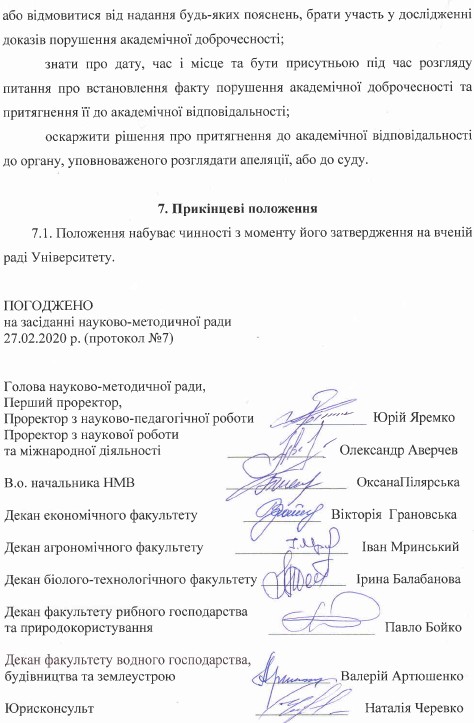 